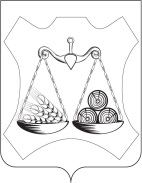 ВАХРУШЕВСКАЯ ГОРОДСКАЯ ДУМАСЛОБОДСКОГО РАЙОНА КИРОВСКОЙ ОБЛАСТИПЯТОГО СОЗЫВАРЕШЕНИЕпгт ВахрушиО внесении изменений в решение Вахрушевской городской Думы от 13.11.2015 № 53/272 «Об установлении налога на имущество физических лиц»В соответствии с главой 32 части второй Налогового кодекса Российской Федерации, Федеральными законами от 06 октября 2003 года № 131-ФЗ «Об общих принципах организации местного самоуправления в Российской Федерации», Вахрушевская городская Дума   РЕШИЛА:1. Внести в решение Вахрушевской городской Думы от 13.11.2015 № 53/272 «Об установлении налога на имущество физических лиц» далее (Решение) следующее изменение: Пункт 2 Решения изложить в следующей редакции:	«2. Установить, что налоговая база по налогу в отношении объектов налогообложения определяется в отношении каждого объекта налогообложения как его  кадастровая стоимость, внесенная в Единый  государственный реестр недвижимости и подлежащая  применению с 1 января года, являющегося  налоговым периодом, с учетом особенностей,  предусмотренных  статьей 403 Налогового кодекса Российской Федерации».   2. Настоящее решение распространяется на правоотношения, возникшие с 01.01.2023 года.3. Опубликовать настоящее решение в официальном печатном издании «Информационный бюллетень».Глава Вахрушевского Городского поселения				М.В. ЕфремовПредседатель Вахрушевской Городской Думы					А.А. Луппов06.07.202311/47